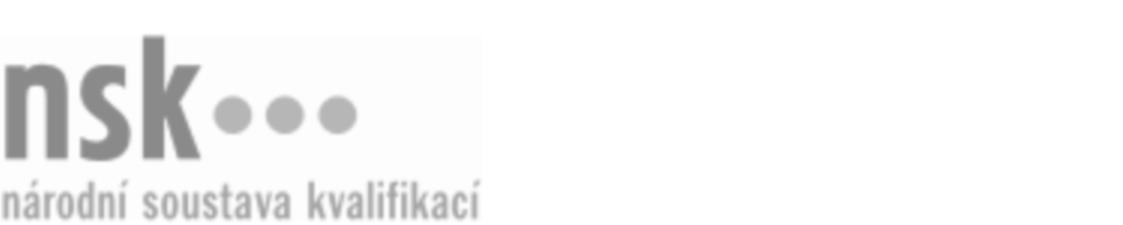 Kvalifikační standardKvalifikační standardKvalifikační standardKvalifikační standardKvalifikační standardKvalifikační standardKvalifikační standardKvalifikační standardTechnický pracovník / technická pracovnice pozemkové evidence v lesním hospodářství (kód: 41-067-M) Technický pracovník / technická pracovnice pozemkové evidence v lesním hospodářství (kód: 41-067-M) Technický pracovník / technická pracovnice pozemkové evidence v lesním hospodářství (kód: 41-067-M) Technický pracovník / technická pracovnice pozemkové evidence v lesním hospodářství (kód: 41-067-M) Technický pracovník / technická pracovnice pozemkové evidence v lesním hospodářství (kód: 41-067-M) Technický pracovník / technická pracovnice pozemkové evidence v lesním hospodářství (kód: 41-067-M) Technický pracovník / technická pracovnice pozemkové evidence v lesním hospodářství (kód: 41-067-M) Autorizující orgán:Ministerstvo zemědělstvíMinisterstvo zemědělstvíMinisterstvo zemědělstvíMinisterstvo zemědělstvíMinisterstvo zemědělstvíMinisterstvo zemědělstvíMinisterstvo zemědělstvíMinisterstvo zemědělstvíMinisterstvo zemědělstvíMinisterstvo zemědělstvíMinisterstvo zemědělstvíMinisterstvo zemědělstvíSkupina oborů:Zemědělství a lesnictví (kód: 41)Zemědělství a lesnictví (kód: 41)Zemědělství a lesnictví (kód: 41)Zemědělství a lesnictví (kód: 41)Zemědělství a lesnictví (kód: 41)Zemědělství a lesnictví (kód: 41)Týká se povolání:Lesní technik lesníkLesní technik lesníkLesní technik lesníkLesní technik lesníkLesní technik lesníkLesní technik lesníkLesní technik lesníkLesní technik lesníkLesní technik lesníkLesní technik lesníkLesní technik lesníkLesní technik lesníkKvalifikační úroveň NSK - EQF:444444Odborná způsobilostOdborná způsobilostOdborná způsobilostOdborná způsobilostOdborná způsobilostOdborná způsobilostOdborná způsobilostNázevNázevNázevNázevNázevÚroveňÚroveňVedení pozemkové evidence a evidence všech druhů map v lesním hospodářstvíVedení pozemkové evidence a evidence všech druhů map v lesním hospodářstvíVedení pozemkové evidence a evidence všech druhů map v lesním hospodářstvíVedení pozemkové evidence a evidence všech druhů map v lesním hospodářstvíVedení pozemkové evidence a evidence všech druhů map v lesním hospodářství44Shromažďování a posuzování podkladů pro návrhy majetkových smluv a pro majetkoprávní vypořádáníShromažďování a posuzování podkladů pro návrhy majetkových smluv a pro majetkoprávní vypořádáníShromažďování a posuzování podkladů pro návrhy majetkových smluv a pro majetkoprávní vypořádáníShromažďování a posuzování podkladů pro návrhy majetkových smluv a pro majetkoprávní vypořádáníShromažďování a posuzování podkladů pro návrhy majetkových smluv a pro majetkoprávní vypořádání55Zajišťování spolupráce s orgány státní správyZajišťování spolupráce s orgány státní správyZajišťování spolupráce s orgány státní správyZajišťování spolupráce s orgány státní správyZajišťování spolupráce s orgány státní správy55Příprava pozemkových podkladů pro tvorbu lesních hospodářských plánůPříprava pozemkových podkladů pro tvorbu lesních hospodářských plánůPříprava pozemkových podkladů pro tvorbu lesních hospodářských plánůPříprava pozemkových podkladů pro tvorbu lesních hospodářských plánůPříprava pozemkových podkladů pro tvorbu lesních hospodářských plánů44Posuzování a vyřizování žádostí o restitucePosuzování a vyřizování žádostí o restitucePosuzování a vyřizování žádostí o restitucePosuzování a vyřizování žádostí o restitucePosuzování a vyřizování žádostí o restituce44Kompletace spisů a dokladů právního charakteru a jejich příprava k archivaciKompletace spisů a dokladů právního charakteru a jejich příprava k archivaciKompletace spisů a dokladů právního charakteru a jejich příprava k archivaciKompletace spisů a dokladů právního charakteru a jejich příprava k archivaciKompletace spisů a dokladů právního charakteru a jejich příprava k archivaci33Technický pracovník / technická pracovnice pozemkové evidence v lesním hospodářství,  28.03.2024 21:49:54Technický pracovník / technická pracovnice pozemkové evidence v lesním hospodářství,  28.03.2024 21:49:54Technický pracovník / technická pracovnice pozemkové evidence v lesním hospodářství,  28.03.2024 21:49:54Technický pracovník / technická pracovnice pozemkové evidence v lesním hospodářství,  28.03.2024 21:49:54Strana 1 z 2Strana 1 z 2Kvalifikační standardKvalifikační standardKvalifikační standardKvalifikační standardKvalifikační standardKvalifikační standardKvalifikační standardKvalifikační standardPlatnost standarduPlatnost standarduPlatnost standarduPlatnost standarduPlatnost standarduPlatnost standarduPlatnost standarduStandard je platný od: 21.10.2022Standard je platný od: 21.10.2022Standard je platný od: 21.10.2022Standard je platný od: 21.10.2022Standard je platný od: 21.10.2022Standard je platný od: 21.10.2022Standard je platný od: 21.10.2022Technický pracovník / technická pracovnice pozemkové evidence v lesním hospodářství,  28.03.2024 21:49:54Technický pracovník / technická pracovnice pozemkové evidence v lesním hospodářství,  28.03.2024 21:49:54Technický pracovník / technická pracovnice pozemkové evidence v lesním hospodářství,  28.03.2024 21:49:54Technický pracovník / technická pracovnice pozemkové evidence v lesním hospodářství,  28.03.2024 21:49:54Strana 2 z 2Strana 2 z 2